SZKOŁA PODSTAWOWA NR 1 im. OLOFA PALMEGO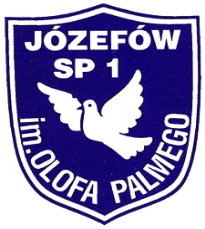 05-420  Józefów,  ul. Mickiewicza 11TEL. 789-21-12,  789-14-95, 789-18-23e-mail: sekretariat@sp1.jozefow.pl                                                                                          Józefów, 2.02.2022 r. INFORMACJA O WYNIKU I ETAPU NABORU NA STANOWISKO URZĘDNICZEKomisja Konkursowa, w wyniku przeprowadzenia analizy dokumentów aplikacyjnych kandydatów do pracy na stanowisko specjalisty d/s kadr  w Szkole Podstawowej nr 1 w Józefowie w wymiarze ½ etatu  informuje, że kandydat nie spełnił wymogów formalnych określonych w ogłoszeniu.Szczegółową informację można uzyskać pod nr telefonu 22 7892112.                                                               Przewodniczący Komisji Rekrutacyjnej